Christine’s Pet Sitting Service70 Jordan RoadPlymouth, MA 02360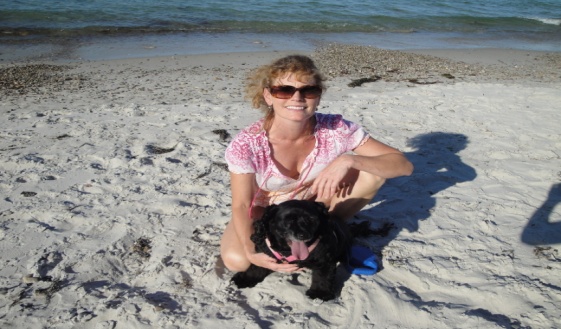 CONTRACTUAL AGREEMENTThis signed document is an agreement between Christine L. Burrelli (pet sitter) and _________________ (client) for pet care services beginning on ____________ and ending on _________________.I authorize Christine Burrelli to care for my pet(s) _________________ in a reliable, caring and trustworthy manner.  In consideration of these services and as an express condition thereof, the client expressly waives and relinquishes any and all claims against Christine Burrelli, except those arising from proven negligence of the pet sitter.  I authorize Christine Burrelli to obtain any emergency veterinary care that may be necessary during the time spent with my pet.  I accept responsibility for any charges related to this emergency care. I also authorize Christine Burrelli to utilize an alternative veterinarian in the event my primary veterinarian is unavailable.  Every effort will be make to contact the owner prior to obtaining emergency care. I attest to the fact that all licenses and vaccinations required by the state of Massachusetts, the city in which I reside and /or the county of Plymouth are current according to the law. ____________ (initial here) I agree to the price of ______________ a day for the care of my pet(s) starting on the date of arrival and ending of the day of pick up. I have read and agree to the aforementioned Policies and Procedures, which are a part of this agreement. I am aware that I shall keep a signed copy for my records. ________________ (initial here) Signed ___________________________  Date _____________________